………………………., dnia ................................    miejscowość		    data........................................................................      imię i nazwisko        Wnioskodawcy/Przedstawiciela Ustawowego .......................................................................       adres do korespondencji.......................................................................       telefon kontaktowy/adres e-mail Gminny Ośrodek Pomocy Społecznej w Gnojniku 32-864 Gnojnik 363 WNIOSEK O ZAPEWNIENIE DOSTĘPNOŚCINa podstawie art. 30 ust. 1 ustawy z dnia 19 lipca 2019 r. o zapewnianiu dostępności osobom 
ze szczególnymi potrzebami (Dz. U. z 2020 r. poz. 1062), jako*:osoba ze szczególnymi potrzebami,przedstawiciel osoby ze szczególnymi potrzebami (proszę podać imię i nazwisko osoby 
ze szczególnymi potrzebami) ……………………………………………………………………………………………………wnoszę o zapewnienie dostępności w zakresie*:dostępności architektonicznej, dostępności informacyjno-komunikacyjnej. Wskazanie bariery utrudniającej lub uniemożliwiającej zapewnienie dostępności w Gminnym Ośrodku Pomocy Społecznej w Gnojniku w obszarze architektonicznym lub informacyjno-komunikacyjnym (proszę wskazać i opisać barierę wraz z podaniem jej lokalizacji):................................................................................................................................................................................................................................................................................................................................................Wskazanie interesu faktycznego (w tym krótki opis rodzaju sprawy, którą Wnioskodawca zamierza  załatwić w Gminnym Ośrodku Pomocy Społecznej w Gnojniku ): ........................................................................................................................................................................................................................................................................................................................................................................................................................................................................................................................Wskazanie preferowanego sposobu zapewnienia dostępności, jeżeli dotyczy:........................................................................................................................................................................................................................................................................................................................................................................................................................................................................................................................Wskazanie preferowanego sposobu odpowiedzi na wniosek*: Kontakt telefoniczny Korespondencja pocztowa Korespondencja elektroniczna (e-mail) Odbiór osobisty................................................   (podpis wnioskodawcy)* właściwe podkreślić Klauzula informacyjna o przetwarzaniu danych osobowychZgodnie z art. 13 ust. 1 i 2 Rozporządzenia Parlamentu Europejskiego i Rady (UE) 2016/679                        z dnia 27 kwietnia 2016 r. w sprawie ochrony osób fizycznych w związku z przetwarzaniem danych osobowych i w sprawie swobodnego przepływu takich danych oraz uchylenia dyrektywy 95/46/WE (Ogólne rozporządzenie o ochronie danych) informujemy, iż:-Administratorem danych osobowych jest Gminny Ośrodek Pomocy Społecznej w Gnojniku, z siedzibą Gnojnik 363, 32-864 Gnojnik.-Inspektorem ochrony danych w Gminnym Ośrodku Pomocy Społecznej w Gnojniku jest Paulina Brzyk , tel. 14 68 69 600, wew. 37 , e-mail: rodo@gnojnik.pl z którą mogą się Państwo kontaktować we wszystkich sprawach związanych z przetwarzaniem Państwa danych osobowych.1.Dane osobowe przetwarzane są na podstawie:obowiązków prawnych ciążących na administratorze (zgodnie z art. 6 ust. 1 lit. c Ogólnego rozporządzenia o ochronie danych)zadań realizowanych w interesie publicznym lub w ramach sprawowania władzy publicznej powierzonej administratorowi (zgodnie z art. 6 ust. 1 lit. e Ogólnego rozporządzenia o ochronie danych)zgody na przetwarzanie danych osobowych w jednym lub większej liczbie określonych celów (zgodnie z art. 6 ust. 1 lit. a Ogólnego rozporządzenia o ochronie danychumowy, której stroną jest osoba, której dane dotyczą, lub działań na żądanie osoby, której dane dotyczą, przed zawarciem umowy (zgodnie z art. 6 ust. 1 lit. b Ogólnego rozporządzenia o ochronie danych)Podstawa do przetwarzania danych osobowych zależna jest od rodzaju operacji, jakie wykonywane są na danych osobowych.Odbiorcami danych osobowych są wyłącznie podmioty uprawnione do uzyskania danych osobowych na podstawie przepisów prawa.Dane osobowe przechowywane są przez okres niezbędny do realizacji celów wskazanych w punkcie 3, a po tym czasie przez okres oraz w zakresie wymaganym przez przepisy prawa.Osoba, której dane osobowe przetwarza administrator danych, posiada prawo do (z zastrzeżeniem ograniczeń wynikających z przepisów prawa):-dostępu do treści danych (zgodnie z art. 15 Ogólnego rozporządzenia o ochronie danych);-sprostowania danych (zgodnie z art. 16 Ogólnego rozporządzenia o ochronie danych);-usunięcia danych (zgodnie z art. 17 Ogólnego rozporządzenia o ochronie danych);-ograniczenia przetwarzania danych (zgodnie z art. 18 Ogólnego rozporządzenia o ochronie danych);-przenoszenia danych (zgodnie z art. 20 Ogólnego rozporządzenia o ochronie danych);-prawo do wniesienia sprzeciwu (zgodnie z art. 21 Ogólnego rozporządzenia o ochronie danych);-cofnięcia zgody w dowolnym momencie bez wpływu na zgodność z prawem przetwarzania, którego dokonano na podstawie zgody przed jej cofnięciem;-wniesienia skargi do organu nadzorczego (Prezesa Urzędu Ochrony Danych Osobowych) w przypadku uznania, że przetwarzanie danych osobowych narusza przepisy Ogólnego rozporządzenia o ochronie danych.Dane osobowe nie są przetwarzane przez administratora danych w sposób zautomatyzowany i nie są poddawane profilowaniu.Dane osobowe nie są przekazywane do państw trzecich, z wyjątkiem sytuacji przewidzianych w przepisach prawa.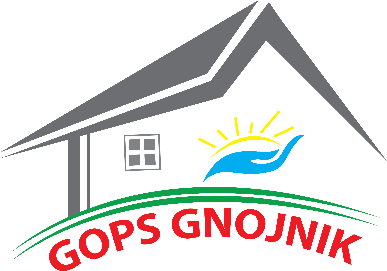 Gminny Ośrodek Pomocy Społecznej32-864 Gnojnik 363, woj. małopolskietel. (014) 68 69 720;  e-mail gops@gnojnik.pl;   www.gnojnik.naszops.plKonto : Bank Spółdzielczy Gnojnik 86 9453 0009 0020 0200 0071 0001NIP 869-14-05-607,   REGON 850019292